Отчет о проделанной работе  в период дистанционного обучения.Подготовительная «Б» группа.Воспитатель: Васильева И.Н.В обучении приняло участие: 7 детей23.04.2020г. По расписанию 3 занятия по 30 минут.Развитие речиЛенкаФиз. развитие (на воздухе)Занятие Развитие речи.Тема: Деление слов на слоги. Сочинение сказки.   Мною были предложены задания: деление слов на слоги с помощью хлопков, просчитать сколько слогов в слове. 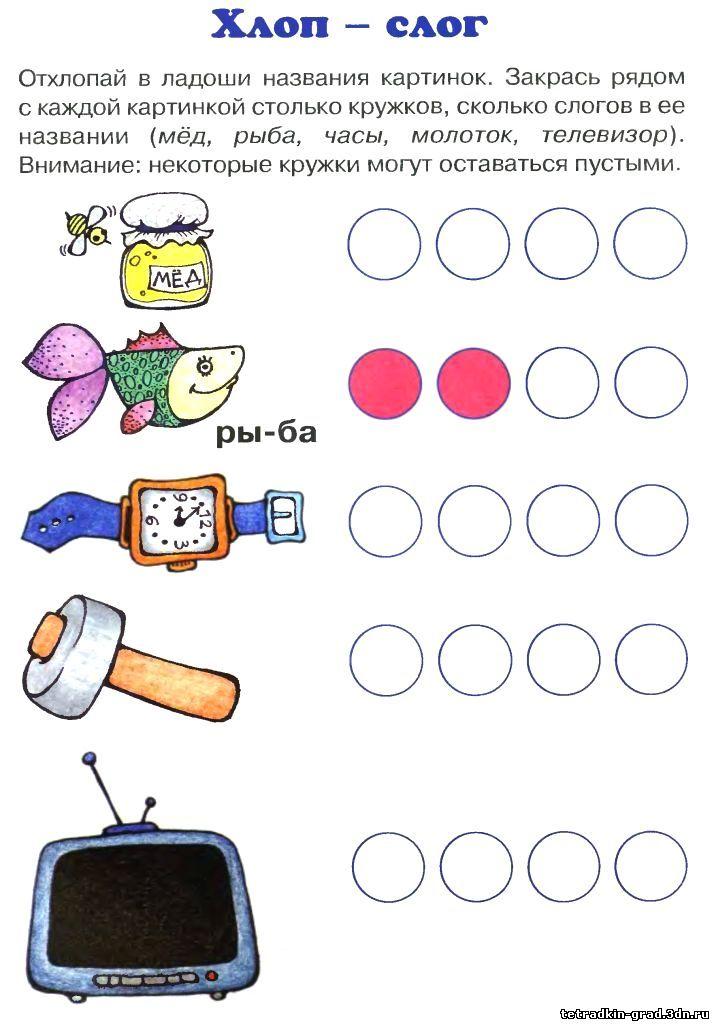 И для закрепления данной темы, были даны задания: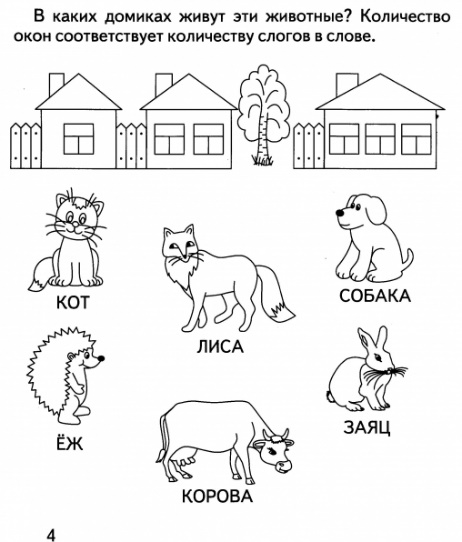 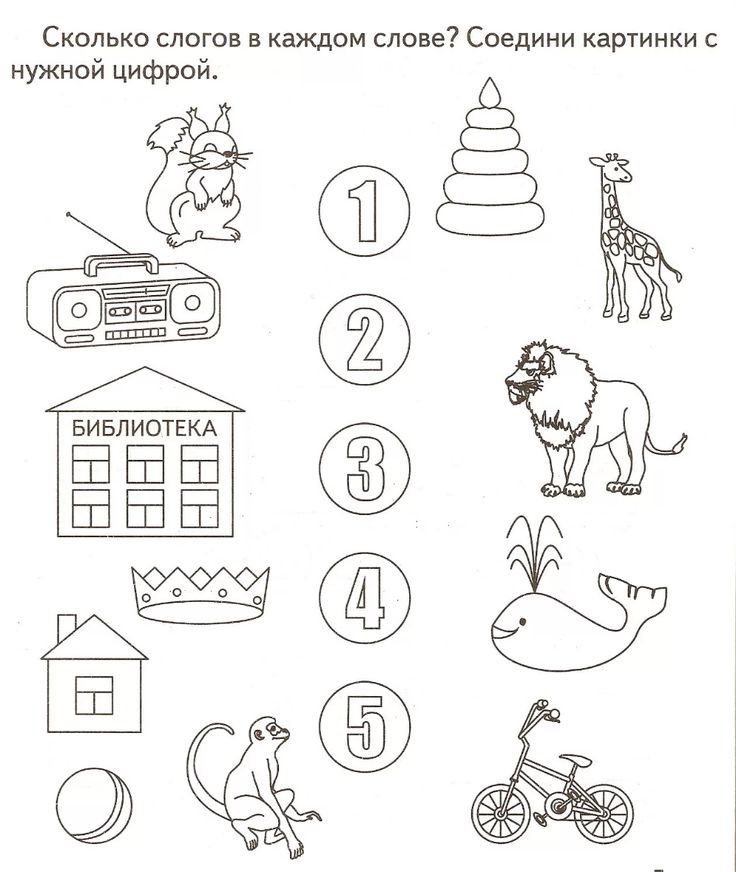 Практические работы детей: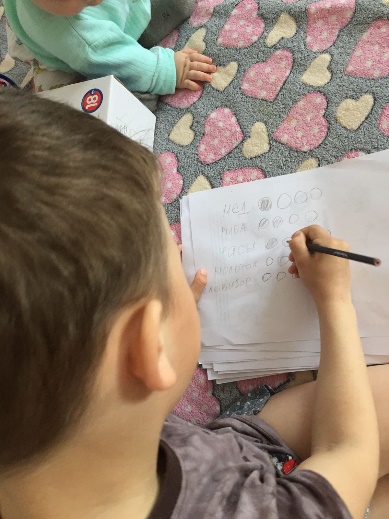 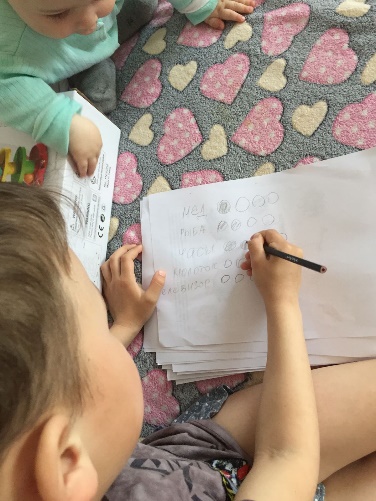 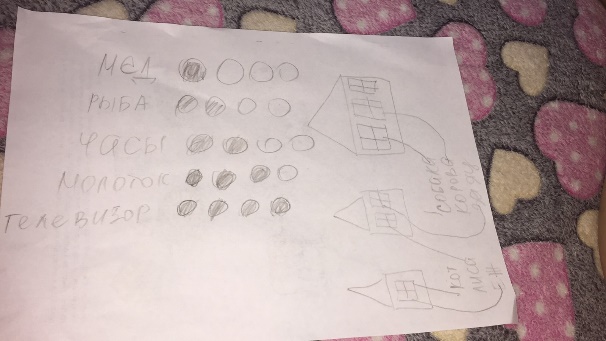 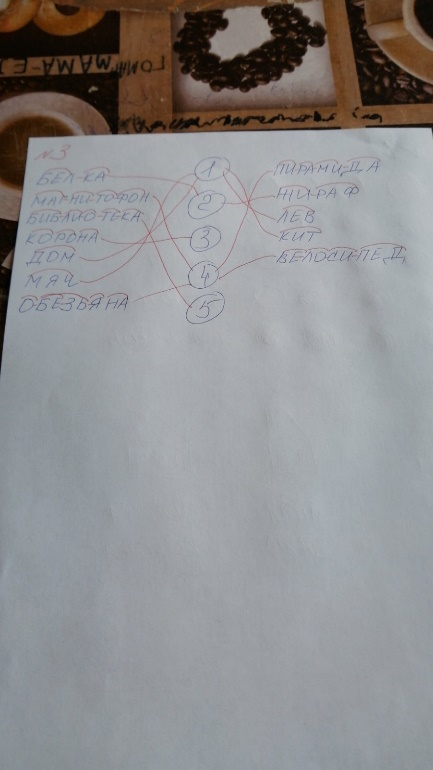 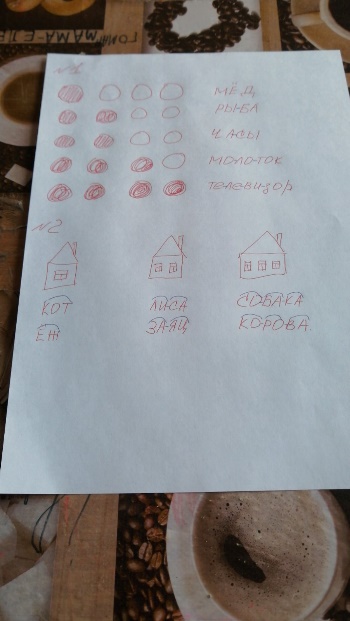 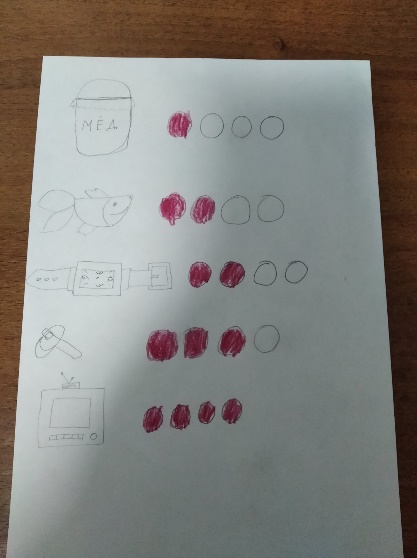 Вторая часть занятия. Сочинение сказки по картинке.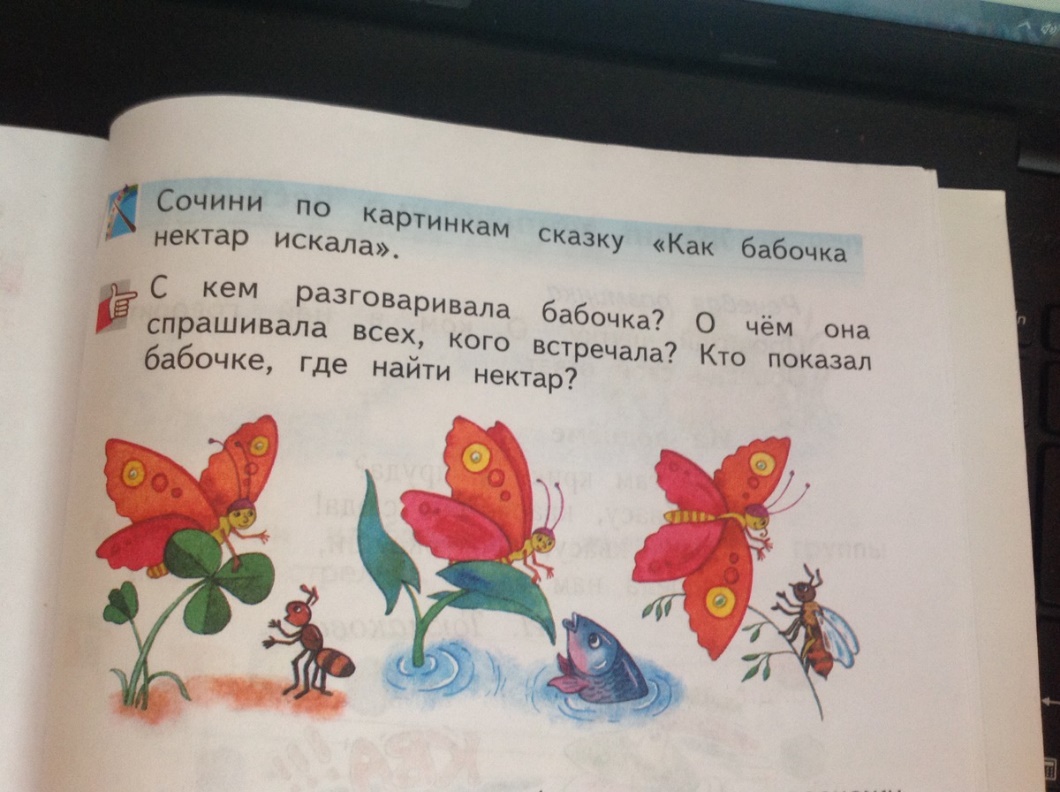 2. ЛепкаТема: Персонаж любимой, народной сказки.  Мной было предложено прочитать ребенку любимую сказку, попробовать её пересказать близко к тексту. И слепить любимого героя.Предложенные работы для образца: 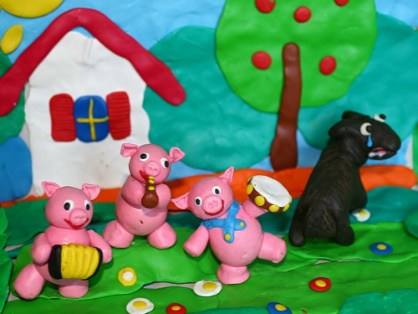 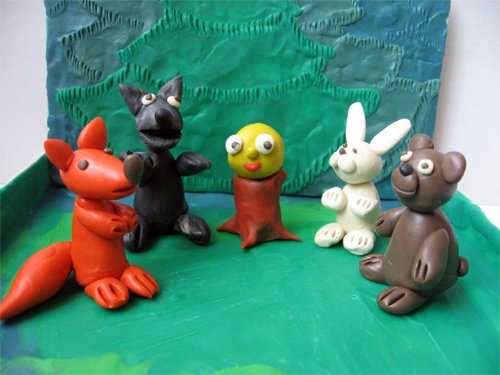 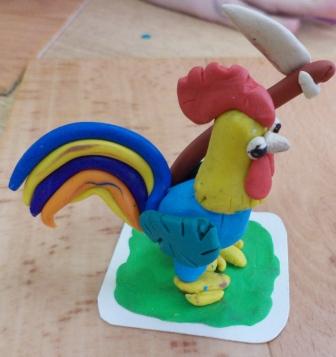 Работы детей: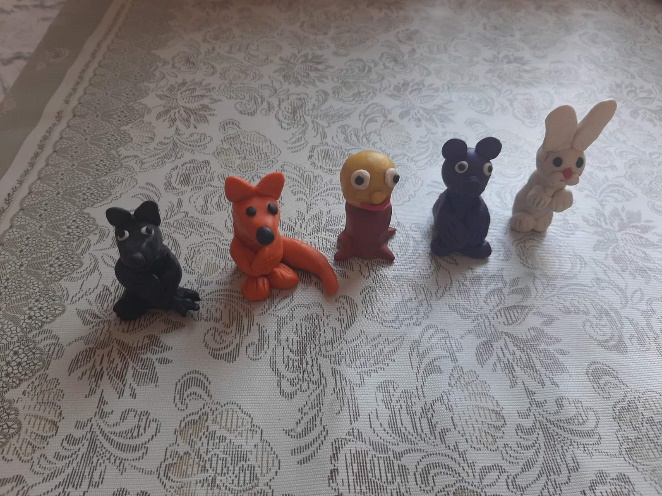 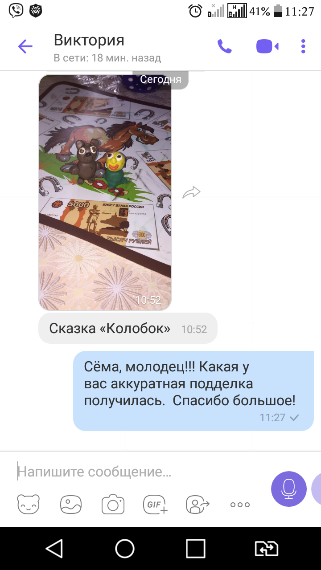 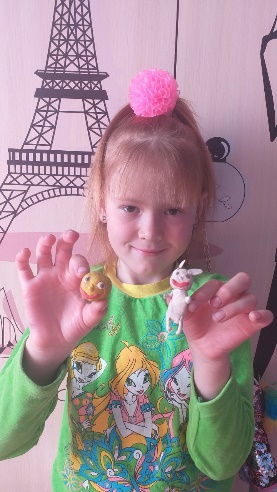 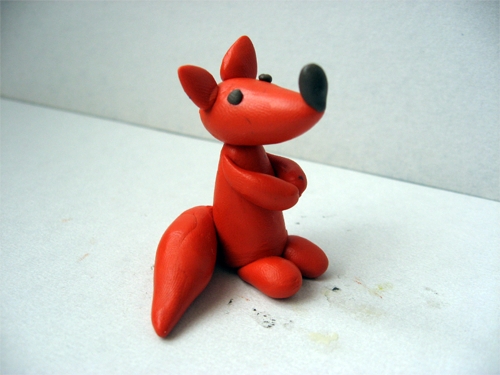 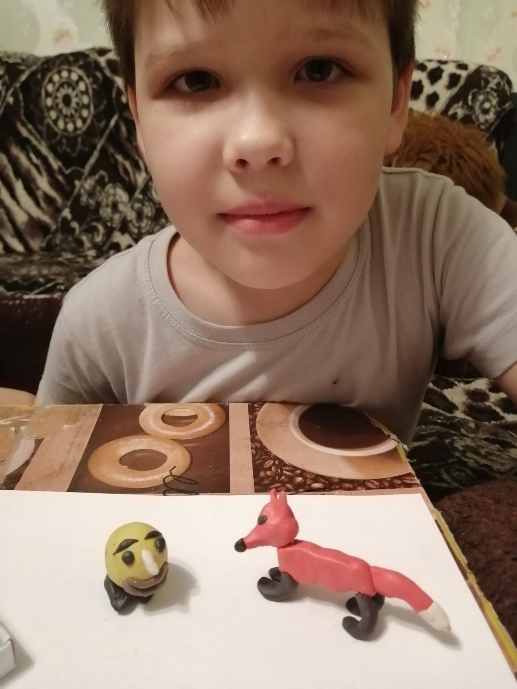 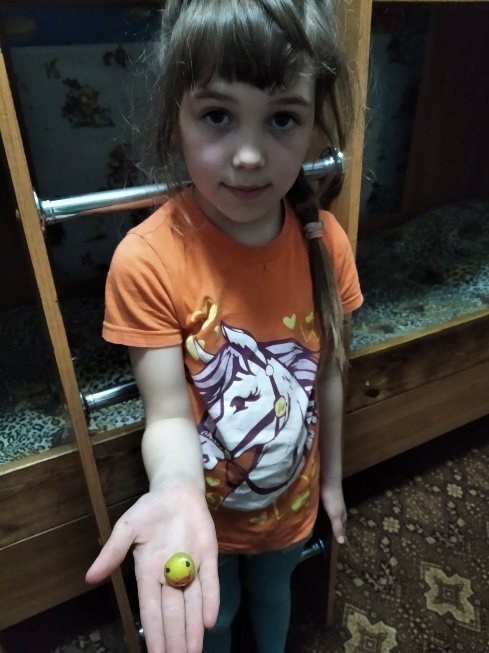 Отзывы родителей: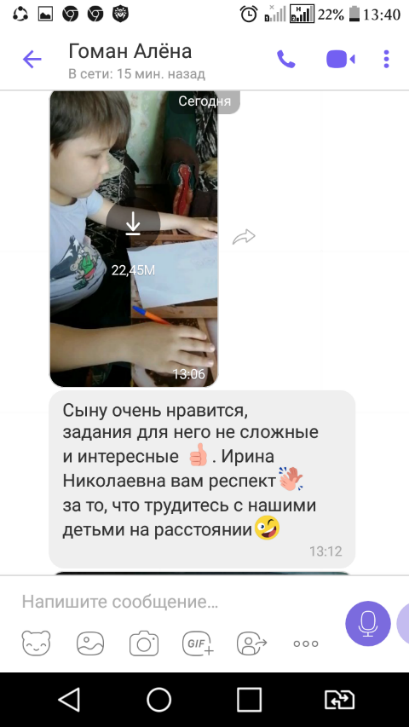 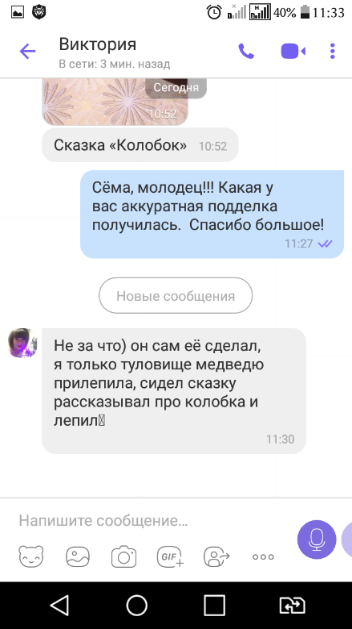 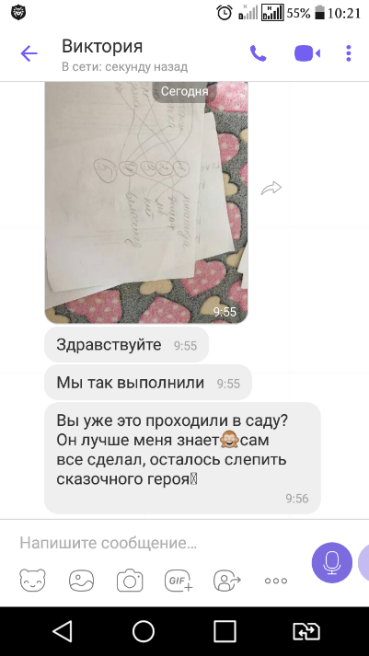 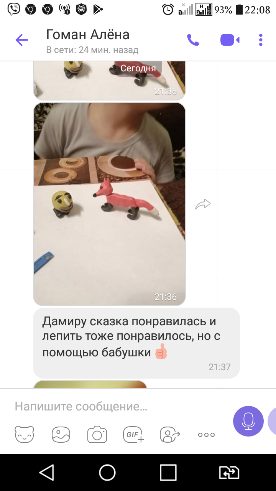 